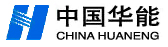 华能XX风电场XXX工程合同合同编号：（法务系统生成）甲  方: XXXX乙  方: XXXX签订地点：吉林省长春市签订日期：XXXX年XX月本合同是甲、乙双方在公平交易、互惠互利的基础上，依据《中华人民共和国合同法》及其他有关法律、行政法规的规定，经双方友好协商达成一致的合同，具体条款如下：工程概况1、工程名称：         2、工程范围：         3、工    期：自签订合同之日起    天内完成。该日期包含节假日和天气变化因素，工期可根据实际情况进行适当调整。第二条   合同价款：本合同为固定总价合同，合同总价（含 %增值税）为人民币（大写）      元整（￥        元），不含税金额为人民币（大写）    元整（￥        元）。该价格包含完成本合同内容所发生的全部费用,包含运输费、税费及其他不可预见的因素所产生的费用。在双方未签订新的协议之前，任何一方不得修改此费用。第三条   合同款的支付：工程完毕后，经甲方验收合格，甲方在收到乙方提供的合同全额的增值税专用发票后，甲方在60个工作日内支付合同总价的90%到乙方账户。质保周期为一年，从甲方验收合格之日起算，一年后收到甲方出具的最终验收证书，甲方在60个工作日内支付合同总价的10%到乙方账户。或（工程完毕后，经甲方验收合格，甲方在收到乙方提供的合同全额的增值税专用发票后，甲方在60个工作日内支付合同总价的100%到乙方账户。）第四条   服务标准（详见技术规范）质量标准：需达到甲方规定的标准或相关技术规范的要求，如有国家标准，质量应符合国家标准。否则无条件返工致合格且工期不顺延。第五条   双方权利和义务甲方的权利和义务：1、甲方应积极支持乙方工作，协助乙方全面履行合同。2、对乙方分包经营中的施工质量、工程进度、安全生产、文明、环保施工等有协调、监督、检查权利，并与甲方签订相关的安全、技术协议。3、乙方不服从甲方的协调、管理，有严重的质量、安全问题，有不履行合同的情况，甲方有权下达停工整改通知，严重的直至终止合同。乙方的权利和义务：1、负责工程项目正式开工前的一切准备工作。2、乙方应按国家及行业规范要求进行施工。制订质量管理目标，落实质量责任制，确保实现施工合同和甲方要求的质量目标。3、乙方应按照现场文明施工及环保有关条例进行施工，遵守当地政府、有关部门及甲方对施工现场的一切规定和要求，承担因自身原因违反有关规定造成的损失和罚款。4、乙方在承揽期间应具体操作人员进行安全教育，并承担在现场作业期间因乙方原因而发生的一切安全责任。乙方需接受甲方现场的安全文明生产考核，相关考核金额作为违约责任处理。5、乙方在现场施工应接受甲方及甲方委托施工的项目部施工人员的监督和管理，积极配合现场其他施工队伍的施工。第六条   双方约定1、乙方未按约定时限完工的，应当按照约定标准支付违约金，并赔偿由此给甲方造成的损失。2、由于乙方原因造成质量事故，其返工费用由乙方承担，工期不顺延。3、未经甲方同意，乙方擅自将工程转托给他人的，甲方有权解除本合同，所造成的损失由乙方负责。4、本工程以国家制订的施工以及验收规范和甲方验收约定文件与设计要求为质量评定验收标准，甲乙双方如遇对质量要求和技术指标标准有相互抵触或异议的事项，由甲方在验收约定文件中有关质量要求和技术指标比较优胜的原则选择确定该项的约定标准。5、工程竣工后，乙方应通知甲方验收，甲方自接到验收通知10日内组织验收，并办理验收手续。如甲方在规定时间内未能组织验收，需及时通知乙方，另定验收日期。6、本合同约定质保期为一年，质保期内工程出现任何质量问题，乙方都应无条件进行修复，直至通过甲方验收合格，费用由乙方负责承担。由工程质量问题造成甲方其他损失则由乙方负责承担全部损失。第七条  违约责任1、合同生效后，双方不得任意中止合同，否则支付对方合同总价款的10%作为违约金。2、因甲方原因造成的拖期，完工时间顺延。因乙方原因造成的拖期，如乙方未能在约定的时间完工，每延迟一天，乙方应按合同总金额的1%向甲方支付违约金（上述违约金可由甲方从应支付给乙方的合同款中自行扣除），违约金额原则上不超过合同总价的15%；如乙方延迟交货超过15天，甲方有权解除合同，乙方应按本合同总金额的10%向甲方支付违约金并赔偿甲方因此受到的一切损失。3、其他违约责任按《中华人民共和国合同法》的规定，双方协商解决。第八条   争议解决1、凡与本合同有关而引起的一切争议，双方应通过友好协商解决，如经协商后仍不能达成协议时，则提交长春市仲裁委员会仲裁解决。2、仲裁地点在长春市。3、仲裁机构的裁决是最终裁决，对双方都有约束力。4、仲裁费用除上述仲裁决议中另有决定外，应由败诉一方负担。5、在进行仲裁期间，除提交仲裁的事项外，合同仍应继续履行。第九条   合同生效变更和终止1、本合同自甲乙双方盖章之日起生效，直至合同下各方权益履行完毕终止至。2、本合同未尽事宜，双方可协商解决。本合同的任何变更须由双方协商一致并以书面形式作出变更条款或协议构成本合同的一部分，自甲乙双方签字盖章之日生效，与本合同具有同等法律效力。除变更部分外，本合同其余部分依然有效，变更部分生效前本合同原条款仍然有效。 第十条   合同附则1、本合同一式  叁  份，甲方执  贰  份，乙方执  壹  份，具有同等法律效力。2、本合同经法定代表人或授权代表人签字并加盖合同章或公章后生效。3、未尽事宜双方协商解决。以下无正文，为签字盖章页签字盖章页：附件1：技术规范附件2：廉洁从业协议依据国家有关法律、法规和党内法规，为认真贯彻执行中央纪委、监察部、国资委联合发布的《国有企业领导人员廉洁从业若干规定（试行）》和《中国华能集团公司招标监督暂行管理办法》等规定，买卖双方在本合同执行期间双方遵守廉洁从业义务达成协议如下：甲方承诺：一、认真遵守《中华人民共和国招投标法》、《中华人民共和国合同法》等法律、法规的规定，承担责任、履行义务和维护权利，杜绝违反国家法律法规的行为。二、遵守企业廉洁自律规定，秉公办事，不损害卖方利益，不发生利用职务之便索要和接受钱物等违纪行为。三、遵守职业道德、职业纪律，认真履行岗位职责。四、在合同履行期间，不参加有可能影响公正执行合同的各种宴请、娱乐活动和报销各种费用。乙方承诺：一、认真遵守《中华人民共和国招标投标法》、《中华人民共和国合同法》等法律、法规的规定，承担责任、履行义务和维护权利，不发生违反国家法律法规的行为。二、认真履行合同条款，按照承诺的施工组织、配套设备、材料选用、进度计划、设计标准等完成合同规定项目。在合同履行期间不发生有违公平交易规则的行为，不向买方领导、工作人员和监理人员馈赠礼品、礼物、礼金、各种有价证券和宴请。三、在合同履行期间禁止组织买方领导、工作人员参加在文化、娱乐和体育场所的娱乐和体育健身活动，不得为买方领导、工作人员报销应当由个人支付的各种费用。若买方领导、工作人员提出索要钱、物等无礼要求时，应当坚决回绝并有义务向买方上级纪检监察部门如实举报。四、坚持文明生产、文明施工。合同执行期与买方主管人员意见有冲突时，采取合理合法途径协商解决，不得采取任何有商业贿赂倾向的方式。违约责任：双方应自觉遵守协议条款，有权监督对方认真履行义务和正当行使权利。买方领导、工作人员违反协议，经卖方举报并调查属实的，按照买方干部管理规定和适用纪律条款处理。卖方领导、工作人员违反协议，经调查属实的，卖方不得参加买方其它项目的投标。甲方：                            乙方：（盖章）                                      （盖章）法定代表人或授权人（ 签字 ）：                 法定代表人或授权人（ 签字 ）：日期：2020 年    月     日                    日期：2020年    月     日   附件3：安全协议为贯彻“安全第一，预防为主”的方针，保证XXXX工作安全顺利进行，明确甲乙双方安全生产责任和义务，约束不安全状态的行为，确保XXXX工作过程中人身和设备安全，维护甲乙双方的共同利益，保证安全生产，保持良好的工作秩序和卫生环境，根据国家有关法律法规，经双方协商一致签订本协议。根据《中华人民共和国电力法》、《中华人民共和国合同法》、《华能新能源外包工程管理办法》以及国家其他有关法律、法规，本着平等、自愿、诚实信用的原则，双方经协商一致，签订本协议,甲乙双方共同遵守执行。    第一章  甲、乙双方共同责任。    一、甲、乙双方共同遵守国家相关安全生产的法律、法规的规定，认真执行国家、行业、公司安全生产规章制度。    二、在乙方的统一领导下，坚持“安全第一、预防为主、综合治理”的安全生产方针，不得违章指挥和违章作业。在XXXX工作时先落实安全保护措施，防止事故发生。      三、抓好安全教育，严肃劳动纪律，规范安全行为，净化作业环境。    四、发生事故立即采取措施保护现场，抢救伤员，防止事故扩大，并应及时报告上级主管部门，快速组织事故调查小组，查清事故原因，确定事故责任，按照“四不放过”的原则制定改进措施，提出对事故责任者的处理意见。    第二章  甲方的具体责任    一、甲方对XXXX工作安全管理负责，向乙方公布本企业的安全生产规章制度。    二、组织审查乙方进行XXXX工作。    三、在安排乙方进行XXXX工作时，向乙方负责人进行安全技术交底，交底由甲、乙双方负责人和安全技术人员签字备案，监督乙方按交底内容实施。    四、向乙方提供良好的、确保安全生产的劳动作业环境，乙所提供的电气设备、机械、工器具、安全防护用品等，必须符合安全技术标准，并监督乙方安全使用。    五、对乙方XXXX工作、操作岗位的安全行为进行监督检查，纠正违章指挥和违章作业，发现严重违章违纪和事故隐患，立即责令停止。    六、发生伤亡事故按规定立即报告有关部门。      七、甲方必须认真履行本合同所规定的的工作内容和责任。    第三章  乙方的责任    一、接受甲方的指挥和监督，随时接受甲方现场安全监察，遵守甲方的安全管理制度。    二、按照甲方的统一管理规定制定本单位安全目标责任，管理规章制度，并向甲方备案。    三、接受甲方入场前的安全教育，如有人员调整时，立即报告甲方，并进行安全教育，未经安全教育的，不得进入现场，不得录用无身份证的人员和未满16岁的童工，不得安排50岁以上的施工人员从事强体力劳动。    四、按规定要求设置安全技术管理人员，负责操作中的安全检查。       五、下达工作任务时，应进行有针对性的安全技术交底，检查操作人员的安全着装；发生交叉作业时，应先报告甲方，并进行监护。不安排非特殊工种人员从事特种作业，不安排患有高血压，心脏病及其它不适于检修维护工作的人员从事作业。    六、向甲方申报自带的劳动保护用品及机具、设备，经验收合格后使用，禁止任何人私自拆除安全防护设备或设施。    七、储存、使用易燃易爆器材时，应当采用特殊的消防安全措施。    八、有权制止甲方违章指挥。    九、教育本单位职工遵章守纪，不违章指挥和违章操作。施工中如因乙方检修维护人员违章指挥、违章作业、违反安全纪律、违反安全技术操作规程而发生伤亡事故，其损失由乙方负责。    本协议自双方签字，并加盖公章、签字后生效。本协议期限至XXXX合同结束。协议未尽事宜在执行中由双方协商解决，并签订协议补充条款。任何一方未通过书面方式声明放弃其在本协议项下的任何权利，则不应被视为其弃权。任何一方未行使其在本协议项下的任何权利，均不应视为对任何上述权利的放弃或对今后任何上述权利的放弃。甲方：                        乙方：（盖章）                               （盖章）安全负责人（ 签字 ）：                    安全负责人（ 签字 ）：日期：2020 年    月     日              日期：2020年    月     日 甲方：XXXX乙方：XXXX地址：地址：开户银行：开户银行：帐号：帐号：纳税人识别号：纳税人识别号：电话：电话：甲方： （盖章）法定代表人或授权代表人签字：日期：2020年     月     日乙方：（盖章）法定代表人或授权代表人签字：日期：2020年     月     日